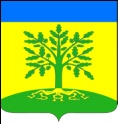 Совет Маламинского сельского поселения Успенского района27сессия     РЕШЕНИЕ29.01.2021 года							№ 57с. МаламиноО внесении изменений и дополнений в решение Совета Маламинского сельского поселения Успенского района от 17 декабря 2020 года № 53 «О бюджете Маламинского сельского поселения Успенского района на 2021 год»В соответствии со статьей 52 Федерального закона от 6 октября 2003 года                       № 131-ФЗ «Об организации местного самоуправления в Российской Федерации», Бюджетным Кодексом РФ, «Положением о бюджетном устройстве и бюджетном процессе в Маламинском сельском поселении Успенского района» утвержденным решением Совета Маламинского сельского поселения Успенского района от 30 ноября 2020 года № 45, Совет Маламинского  сельского поселения Успенского района, р е ш и л:1. Внести в решение Совета Маламинского сельского поселения Успенского района от 17 декабря 2020г. № 53 «О бюджете Маламинского сельского поселения Успенского района на 2021 год» следующие изменения:1.1. Пункт 1 Решения изложить в следующей редакции:1) общий объем доходов в сумме   14 081,2 тыс. рублей;2) общий объем расходов в сумме  14 885,6 тыс. рублей;3) дефицит местного бюджета в сумме – 804,4 тыс. рублей;4) верхний предел муниципального внутреннего долга на 1 января 2022 года в сумме 60,0 рублей, в том числе верхний предел долга по муниципальным гарантиям в сумме 0 рублей.1.2.  Приложение № 3 «Объем поступлений доходов в местный бюджет  по кодам видов (подвидов) доходов и классификации операций сектора государственного управления, относящихся к доходам бюджета, на 2021 год» к Решению изложить в новой редакции согласно приложению № 1 к настоящему Решению.1.3. Приложение № 4 «Безвозмездные поступления от других бюджетов в 2021 году» к Решению изложить в новой редакции согласно приложению № 2 к настоящему Решению.1.4. Приложение № 5 «Распределение бюджетных ассигнований по  разделам и подразделам классификации расходов местного бюджета на 2021 год» к Решению изложить в новой редакции согласно приложению № 3 к настоящему Решению.1.5. Приложение № 6 «Распределение бюджетных ассигнований местного бюджета по целевым статьям, группам и подгруппам видов расходов классификации расходов местного бюджета на 2021 год» к Решению изложить в новой редакции согласно приложению № 4 к настоящему Решению.1.6. Приложение № 7 «Ведомственная структура расходов  местного бюджета на 2021 год» к Решению изложить в новой редакции согласно приложению № 5 к настоящему Решению.1.7. Приложение № 8 «Источники финансирования дефицита бюджета, перечень статей и видов источников финансирования дефицита бюджета на 2021 год» к Решению изложить в новой редакции согласно приложению № 6 к настоящему Решению.1.8. Приложение № 9 «Перечень муниципальных программ Маламинского сельского поселения Успенского района предусмотренных к финансированию из местного бюджета в 2020 году» к Решению изложить в новой редакции согласно приложению № 7 к настоящему Решению.       1.9. Подпункт 3 пункта 11 изложить в новой редакции «3) объем  бюджетных ассигнований дорожного фонда местного бюджета в сумме 5511,7 тыс. руб.».2.Опубликовать настоящее Решение в соответствии Уставом Маламинского сельского поселения  Успенского  района.3. Контроль за выполнением настоящего Решения возложить на председателя постоянной комиссии по социально-экономическим вопросам, бюджету, финансам, налогам и распоряжению муниципальной собственностью Совета Маламинского сельского поселения Успенского района.4. Настоящее Решение вступает в силу на следующий день после его официального опубликования.Глава Маламинского сельского поселения Успенского района			          		      А.Н. БулановПРИЛОЖЕНИЕ №1к решению Совета  Маламинского сельскогопоселения Успенского  района от                                    № ПРИЛОЖЕНИЕ №3к решению Совета  Маламинского сельскогопоселения Успенского  района от   17 декабря  № 53Объем поступлений доходов в местный бюджет  по кодам видов (подвидов) доходов на 2021 год (тыс. руб.)* по видам и подвидам доходов, входящим в соответствующий группировочный код бюджетной классификации, зачисляемым в краевой бюджет в соответствии с законодательством Российской ФедерацииГлава Маламинского сельского поселения Успенского района			          		         А.Н. БулановПРИЛОЖЕНИЕ №2к решению Совета  Маламинского сельскогопоселения Успенского  района от                                    № ПРИЛОЖЕНИЕ №4к решению Совета  Маламинского сельскогопоселения Успенского  района от   17 декабря  №  53Безвозмездные поступления от других бюджетов в 2021 году(тыс. руб.)Глава Маламинского сельского поселения Успенского района			          		         А.Н. БулановПРИЛОЖЕНИЕ №3к решению Совета  Маламинского сельскогопоселения Успенского  района от    № ПРИЛОЖЕНИЕ № 6к решению Совета Маламинского сельского поселения Успенского районаот      17 декабря    года № 53Распределение бюджетных ассигнований местного бюджета по целевым статьям, группам и подгруппам видов расходов классификации расходов местного бюджета на 2021 год(тыс. руб.)Глава Маламинского сельскогопоселения Успенского района					         А.Н. БулановПРИЛОЖЕНИЕ №4к решению Совета  Маламинского сельскогопоселения Успенского  района от                                    № ПРИЛОЖЕНИЕ №7к решению Совета  Маламинского сельскогопоселения Успенского  района от                                  № Ведомственная структура расходов  местного бюджета на 2021 год(тыс.рублей)Глава Маламинского сельского поселения Успенского района			          		           А.Н. БулановПРИЛОЖЕНИЕ № 6к решению Совета Маламинского сельскогопоселения Успенского  района от                                       №  ПРИЛОЖЕНИЕ № 8к решению Совета Маламинского сельскогопоселения Успенского  района от    17 декабря 2020 года   №  53Глава Маламинского сельского поселения Успенского района			          		           А.Н. БулановПРИЛОЖЕНИЕ № 7к решению Совета Маламинского сельскогопоселения Успенского  района от                                       №  ПРИЛОЖЕНИЕ № 9к решению Совета Маламинского сельскогопоселения Успенского  района от    17.12.2020 № 53 Перечень муниципальных программ Маламинского сельского поселения Успенского района предусмотренных к финансированиюиз местного бюджета в 2021 году(тыс. руб.)Глава Маламинского сельского поселения Успенского района			          		                   А.Н. БулановКодНаименование  доходовСумма1 00 00000 00 0000 000Налоговые и неналоговые доходы6695,11 01 02000 01 0000 110     
Налог на доходы физических лиц*1680,0Акцизы по подакцизным товарам (продукции), производимым на территории Российской Федерации*1916,41 05 03000 01 0000 110Единый сельскохозяйственный налог*440,01 06 01030 10 0000 110Налог на имущество физических лиц, взимаемый по ставкам, применяемым  к объектам налогообложения, расположенным в границах поселений*405,01 06 06000 00 0000 110
Земельный налог*2100,0   1 11 05035 10 0000 120Доходы  от  сдачи  в  аренду  имущества,  находящегося в оперативном  управлении органов управления поселений и созданных ими учреждений  (за исключением имущества муниципальных бюджетных и автономных учреждений)*153,7    2 00 00000 00 0000 000Безвозмездные поступления7386,12 02 00000 00 0000 000Безвозмездные поступления от других бюджетов бюджетной системы Российской Федерации7386,12 02 10000 00 0000 150Дотации бюджетам бюджетной системы Российской Федерации*4493,32 02 15001 10 0000 150Дотации бюджетам сельских поселений на выравнивание бюджетной обеспеченности  из бюджета субъекта Российской Федерации*                                                    2293,62 02 16001 10 0000 150Дотации бюджетам сельских поселений на выравнивание бюджетной обеспеченности из бюджетов муниципальных районов2199,72 02 20000 00 0000 150Субсидии бюджетам бюджетной системы Российской Федерации (межбюджетные субсидии)*2790,9  2 02 29999 10 0000 150Прочие субсидии бюджетам сельских  поселений. 2790,92 02 30000 00 0000 150Субвенции бюджетам бюджетной системы Российской Федерации*101,92 02 35118 10 0000 150Субвенции бюджетам сельских поселений на осуществление первичного воинского учета на территориях, где отсутствуют военные комиссариаты98,12 02 30024 10 0000 150Субвенции бюджетам сельских поселений на выполнение передаваемых полномочий субъектов Российской Федерации3,8Всего доходов14081,2КодНаименование доходаСумма 2 02 00000 00 0000 000Безвозмездные поступления от других бюджетов бюджетной системы Российской Федерации7386,12 02 10000 00 0000 150Дотации бюджетам бюджетной системы Российской Федерации*7386,12 02 10000 00 0000 150Дотации бюджетам бюджетной системы Российской Федерации*4493,32 02 15001 10 0000 150Дотации бюджетам сельских поселений на выравнивание бюджетной обеспеченности  из бюджета субъекта Российской Федерации*                                                    2293,62 02 16001 10 0000 150Дотации бюджетам сельских поселений на выравнивание бюджетной обеспеченности из бюджетов муниципальных районов2199,72 02 20000 00 0000 150Субсидии бюджетам бюджетной системы Российской Федерации (межбюджетные субсидии)*2790,92 02 29999 10 0000 150Прочие субсидии бюджетам сельских поселений 2790,92 02 30000 00 0000 150Субвенции бюджетам бюджетной системы Российской Федерации*101,92 02 53118 10 0000 150Субвенции бюджетам сельских поселений на осуществление первичного воинского учета на территориях, где отсутствуют военные комиссариаты98,12 02 30024 10 0000 150Субвенции бюджетам сельских поселений на выполнение передаваемых полномочий субъектов Российской Федерации3,8итого7386,1№ п/пНаименованиеЦСРВРСумма№ п/пНаименованиеЦСРВРСумма12345Всего14885,61.Руководство и управление в сфере установленных функций органов местного самоуправления50 0 00 00000630,7Обеспечение деятельности главы муниципального образования Маламинское сельское поселение Успенского района50 1 00 00000630,7Расходы на обеспечение функций муниципальных органов50 1 00 00190630,7Расходы на выплату персоналу муниципальных органов50 1 00 00190120630,72.Обеспечение деятельности администрации муниципального образования 52 0 00 000003474,9Обеспечение функционирования администрации 52 1 00 000003058,4Расходы на обеспечение функций муниципальных органов52 1 00 001903058,4Расходы на выплату персоналу муниципальных органов52 1 00 001901202410,0Иные закупки товаров, работ и услуг для обеспечения муниципальных нужд52 1 00 00190240630,8Иные межбюджетные трансферты52 1 00 001905404,5Уплата налогов, сборов и иных платежей52 1 00 0019085013,1Осуществление отдельных полномочий Российской Федерации и государственных полномочий Краснодарского края52 2 00 00000101,9Осуществление первичного воинского учета на территориях, где отсутствуют военные комиссариаты52 2 00 5118098,1Расходы на выплату персоналу муниципальных органов52 2 00 5118012098,1Осуществление отдельных государственных полномочий по образованию и организации деятельности административных комиссий52 2 00 601903,8Иные закупки товаров, работ и услуг для обеспечения муниципальных нужд52 2 00 601902403,8Финансовое обеспечение непредвиденных расходов52 3 00 000004,0Резервный фонд администрации муниципального образования 52 3 00 104904,0Резервные средства52 3 00 104908704,0Реализация иных функций, связанных с муниципальным управлением52 6 00 0000085,0Информационное освещение деятельности органов местного самоуправления52 6 01 0000085,0Информационное освещение деятельности органов местного самоуправления52 6 01 0000185,0Иные закупки товаров, работ и услуг для обеспечения муниципальных нужд52 6 01 0000124085,0Прочие расходы муниципального образования52 7 00 00000225,6Формирование и размещение муниципального заказа для муниципальных нужд52 7 01 0000054,1Расходы на обеспечение деятельности (оказание услуг) муниципальных учреждений52 7 01 0059054,1Иные межбюджетные трансферты52 7 01 0059054054,1Осуществление строительных работ на территории населенных пунктов52 7 02 0000044,9Расходы на обеспечение деятельности (оказание услуг) муниципальных учреждений52 7 02 0059044,9Иные межбюджетные трансферты52 7 02 0059054044,9Муниципальная программа "Реализация развития территориальных органов местного самоуправления в Маламинском сельском  поселении Успенского района" на 2020 год52 7 03 00000123,6Реализация мероприятий программы52 7 03 00005123,6Расходы на выплату персоналу муниципальных органов52 7 03 00005120123,6Оплата членских взносов в Совет муниципальных образований Краснодарского края52 7 06 000003,0Оплата членских взносов в Совет муниципальных образований Краснодарского края52 7 06 099703,0Уплата налогов, сборов и иных платежей52 7 06 099708503,03.Развитие дорожного хозяйства53 0 00 000005511,7Строительство, реконструкция , капитальный ремонт, ремонт  и содержание автомобильных дорог общего пользования местного значения53 2 00 00000804,4Капитальный ремонт и ремонт автомобильных дорог местного значения, включая проектно-изыскательные работы53 2 00 15430804,4Иные закупки товаров, работ и услуг для обеспечения муниципальных нужд53 2 00 15430240804,4Муниципальная программа "Осуществление комплекса мер в обеспечении безопасности дорожного движения на территории Маламинского сельского поселения Успенского района " на 2021г.53 4 00 000001616,4Реализация мероприятий программы53 4 01 000051616,4Иные закупки товаров, работ и услуг для обеспечения муниципальных нужд53 4 01 000052401616,4Муниципальная программа "Строительство, реконструкция, капитальный ремонт и ремонт автомобильных дорог общего пользования местного значения на территории Краснодарского края на 2021 год" Маламинского сельского поселения Успенского района53 5 00 000003090,9Капитальный ремонт, ремонт, содержание дорог местного значения, включая проектно-изыскательские работы53 5 00 00005213,6Иные закупки товаров, работ и услуг для обеспечения муниципальных нужд53 5 00 00005240213,6Капитальный ремонт и ремонт автомобильных дорог общего пользования местного значения53 5 00 S24402877,3Иные закупки товаров, работ и услуг для обеспечения муниципальных нужд53 5 00 S24402402877,34.Управление муниципальными финансами54 0 00 000000,1Управление муниципальным долгом и муниципальными финансовыми активами 54 2 00 000000,1Процентные платежи по муниципальному долгу 54 2 00 105200,1Обслуживание муниципального долга54 2 00 105207300,15.Составление и рассмотрение проекта бюджета поселения, утверждение и исполнение бюджета поселения, осуществление контроля за его исполнением, составление и утверждение отчета об исполнении бюджета поселения56 0 00 0000022,9Осуществление внешнего финансового контроля в сельских поселениях56 1 00 0000022,9Расходы на обеспечение функций муниципальных органов56 1 00 0019022,9Иные межбюджетные трансферты56 1 00 0019054022,96.Создание условий для организации досуга и обеспечения жителей поселения услугами организаций культуры61 0 00 000003200,0Совершенствование деятельности учреждений культуры по предоставлению муниципальных услуг61 1 00 000003200,0Дома культуры61 1 01 000002500,0Расходы на обеспечение деятельности (оказание услуг) государственных учреждений61 1 01 005902500,0Субсидии бюджетным учреждениям61 1 01 005906102 500,0Библиотеки61 1 02 00000700,0Расходы на обеспечение деятельности (оказание услуг) муниципальных учреждений61 1 02 00590700,0Субсидии бюджетным учреждениям61 1 02 00590610700,0 7.Обеспечение условий для развития на территории поселения физической культуры, школьного спорта и массового спорта, организация проведения официальных физкультурно-оздоровительных и спортивных мероприятий поселения62 0 00 0000015,0Организация проведения спортивных мероприятий62 1 00 0000015,0Решение вопросов местного значения62 1 00 0000215,0Иные закупки товаров, работ и услуг для обеспечения муниципальных нужд62 1 00 0000224015,0.Утверждение правил благоустройства территории поселения, устанавливающих в том числе требования по содержанию зданий (включая жилые дома), сооружений и земельных участков, на которых они расположены, к внешнему виду фасадов и ограждений соответствующих зданий и сооружений, перечень работ по благоустройству и периодичность их выполнения; установление порядка участия собственников зданий (помещений в них) и сооружений в благоустройстве прилегающих территорий; организация благоустройства территории поселения (включая освещение улиц, озеленение территории, установку указателей с наименованиями улиц и номерами домов, размещение и содержание малых архитектурных форм)64 0 00 000001790,3Освещение улиц64 1 00 00000250,0Уличное освещение64 1 01 00000250,0Решение вопросов местного значения64 1 01 00002250,0Иные закупки товаров, работ и услуг для обеспечения муниципальных нужд64 1 01 00002240250,0Прочие мероприятия по благоустройству сельских поселений64 5 00 000001531,9Решение вопросов местного значения64 5 00 000021531,9Иные закупки товаров, работ и услуг для обеспечения муниципальных нужд64 5 00 000022401531,9Муниципальная программа "Формирование современной городской среды"64 7 00 000008,4Проектные работы, экспертиза проектной документации64 7 01 000008,4Реализация мероприятий программы64 7 01 000058,4Иные закупки товаров, работ и услуг для обеспечения муниципальных нужд64 7 01 000052408,49. Оказание поддержки гражданам и их объединениям, участвующим в охране общественного порядка, создание условий для деятельности народных дружин68 0 00 0000035,0Муниципальная программа "Укрепление правопорядка и усиление борьбы с преступностью на территории Маламинского сельского поселения Успенского района" на 2020 год68 1 00 0000035,0Реализация мероприятий программы68 1 03 0000535,0Расходы на выплату персоналу муниципальных органов68 1 03 0000512035,010Иные вопросы местного значения69 0 00 00000205,0Организация в границах поселения электро-, тепло-, газо- и водоснабжения населения, водоотведения, снабжения населения топливом в пределах полномочий, установленных законодательством Российской Федерации69 1 00 00000200,0Муниципальная программа «Газификация Маламинского сельского поселения Успенского района на 2021 год»69 1 0Б 00000200,0Реализация мероприятий программы69 1 0Б 00005200,0Иные закупки товаров, работ и услуг для обеспечения муниципальных нужд69 1 0Б 00005240200,0Иные вопросы местного значения69 7 00 000005,0Решение иных вопросов местного значения69 7 00 000031,0Иные закупки товаров, работ и услуг для обеспечения муниципальных нужд69 7 00 000032401,0Муниципальная программа "Предупреждение и ликвидация чрезвычайных ситуаций и стихийных бедствий природного и техногенного характера на территории Маламинского сельского поселения Успенского района" на 2021 год69 7 01 000004,0Реализация мероприятий программы69 7 01 000054,0Иные закупки товаров, работ и услуг для обеспечения муниципальных нужд69 7 01 000052404,0№ п/пНаименованиеВедРЗПРЦСРВРБюджетные назначения на год1234567ВСЕГО14885,6 1.Совет Маламинского сельского поселения Успенского района99122,9Общегосударственные вопросы9910122,9Обеспечение деятельности финансовых, налоговых и таможенных органов и органов финансового (финансово-бюджетного) надзора991010622,9Составление и рассмотрение проекта бюджета поселения, утверждение и исполнение бюджета поселения, осуществление контроля за его исполнением, составление и утверждение отчета об исполнении бюджета поселения991010656 0 00 0000022,9Осуществление внешнего финансового контроля в сельских поселениях991010656 1 00 0000022,9Расходы на обеспечение функций муниципальных органов991010656 1 00 0019022,9Иные межбюджетные трансферты991010656 1 00 0019054022,9 2.Администрация  Маламинского сельского поселения Успенского района99214862,7Общегосударственные вопросы992013962,6Функционирование высшего должностного лица субъекта Российской Федерации и муниципального образования9920102630,7Руководство и управление в сфере установленных функций органов местного самоуправления992010250 0 00 00000630,7Обеспечение деятельности главы муниципального образования Успенское сельское поселение Успенского района992010250 1 00 00000630,7Расходы на обеспечение функций муниципальных органов992010250 1 00 00190630,7Расходы на выплату персоналу муниципальных органов992010250 1 00 00190120630,7Функционирование Правительства Российской Федерации, высших органов исполнительной власти субъектов Российской Федерации, местных администраций99201043062,2Обеспечение деятельности администрации муниципального образования992010452 0 00 000003062,2Обеспечение функционирования администрации 992010452 1 00 000003058,4Расходы на обеспечения функций государственных органов, в том числе территориальных органов992010452 1 00 001903058,4Расходы на выплату персоналу муниципальных органов992010452 1 00 001901202410,0Иные закупки товаров, работ и услуг для обеспечения муниципальных нужд992010452 1 00 00190240630,7Иные межбюджетные трансферты992010452 1 00 001905404,5Уплата налогов, сборов и иных платежей992010452 1 00 0019085013,1Осуществление отдельных полномочий Российской Федерации и государственных полномочий Краснодарского края992010452 2 00 000003,8Осуществление отдельных государственных полномочий по образованию и организации деятельности административных комиссий992010452 2 00 601903,8Иные закупки товаров, работ и услуг для обеспечения муниципальных нужд992010452 2 00 601902403,8Резервные фонды99201114,0Обеспечение деятельности администрации муниципального образования992011152 0 00 000004,0Финансовое обеспечение непредвиденных расходов992011152 3 00 000004,0Резервный фонд администрации муниципального образования992011152 3 00 104904,0Резервные средства992011152 3 00 104908704,0Другие общегосударственные вопросы9920113265,7Обеспечение деятельности администрации муниципального образования 992011352 0 00 00000265,7Реализация иных функций, связанных с муниципальным управлением992011352 6 00 0000085,0Информационное освещение деятельности органов местного самоуправления992011352 6 01 0000085,0Иные расходы муниципального образования992011352 6 01 0000185,0Иные закупки товаров, работ и услуг для обеспечения муниципальных нужд992011352 6 01 0000124085,0Прочие расходы муниципального образования 992011352 7 00 00000180,7Формирование и размещение муниципального заказа для муниципальных нужд992011352 7 01 0000054,1Расходы на обеспечение деятельности (оказание услуг) муниципальных учреждений992011352 7 01 0059054,1Иные межбюджетные трансферты992011352 7 01 0059054054,1Муниципальная программа "Реализация развития территориальных органов местного самоуправления» в Маламинском сельском  поселении Успенского района на 2021 год992011352 7 03 00000123,6Реализация мероприятий программы992011352 7 03 00005123,6Иные закупки товаров, работ и услуг для обеспечения муниципальных нужд992011352 7 03 00005240123,6Оплата членских взносов в Совет муниципальных образований Краснодарского края992011352 7 06 000003,0Оплата членских взносов в Совет муниципальных образований Краснодарского края992 011352 7 06 099703,0Уплата налогов, сборов и иных платежей992011352 7 06 099708503,0Национальная оборона9920298,1Мобилизационная и вневойсковая подготовка992020398,1Обеспечение деятельности администрации муниципального образования 992020352 0 00 0000098,1Осуществление отдельных полномочий Российской Федерации и государственных полномочий Краснодарского края992020352 2 00 0000098,1Осуществление первичного воинского учета на территориях, где отсутствуют военные комиссариаты992 020352 2 00 5118098,1Расходы на выплату персоналу муниципальных органов992020352 2 00 5118012098,1Национальная безопасность и правоохранительная  деятельность9920340,0Защита  населения и территории от чрезвычайных ситуаций  природного и техногенного характера, гражданская оборона99203095,0Иные вопросы местного значения992030969 0 00 000005,0Участие в предупреждении и ликвидации последствий чрезвычайных ситуаций в границах поселения992 030969 7 00 000001,0Решение иных вопросов местного значения992030969 7 00 000031,0Иные закупки товаров, работ и услуг для обеспечения муниципальных нужд992030969 7 00 000032401,0Муниципальная программа "Предупреждение и ликвидация чрезвычайных ситуаций и стихийных бедствий природного и техногенного характера» на территории Маламинского сельского поселения Успенского района на 2021 год992 030969 7 01 000004,0Реализация мероприятий программы992 030969 7 01 000054,0Иные закупки товаров, работ и услуг для обеспечения муниципальных нужд992030969 7 01 000052404,0Другие вопросы в области национальной безопасности и правоохранительной деятельности 992031435,0Оказание поддержки гражданам и их объединениям, участвующим в охране общественного порядка, создание условий для деятельности народных дружин992031468 0 00 0000035,0Муниципальная программа "Укрепление правопорядка и усиление борьбы с преступностью» на территории Маламинского сельского поселения Успенского района на 2021 год992031468 1 00 0000035,0Деятельность народных дружин992031468 1 03 0000035,0Реализация мероприятий программы992031468 1 03 0000535,0Иные закупки товаров, работ и услуг для обеспечения муниципальных нужд992031468 1 03 0000524035,0Национальная экономика992045556,6Дорожное хозяйство (дорожные фонды)99204095511,7Развитие дорожного хозяйства992040953 0 00 000005511,7Строительство, реконструкция, капитальный ремонт, ремонт и содержание автомобильных дорог общего пользования местного значения992040953 2 00 00000804,4Капитальный ремонт и ремонт автомобильных дорог местного значения, включая проектно-изыскательные работы992040953 2 0015430804,4Иные закупки товаров, работ и услуг для обеспечения государственных нужд992040953 2 0015430240804,4Муниципальная программа "Осуществление комплекса мер в обеспечении безопасности дорожного движения» на территории Маламинского сельского поселения Успенского района  на 2021 год992040953 4 00 000001616,4Осуществление комплекса мер в обеспечении безопасности дорожного движения 992040953 4 01 00000 1616,4Реализация мероприятий программы992040953 4 01 00005 1616,4Иные закупки товаров, работ и услуг для обеспечения муниципальных нужд992040953 4 01 00005 2401616,4 Муниципальная программа «Строительство, реконструкция, капитальный ремонт и ремонт автомобильных дорог местного значения на территории Краснодарского края на 2021 год» Маламинского сельского поселения Успенского района992040953 5 00 000003090,9Реализация мероприятий программы992040953 5 00 00005213,6Иные закупки товаров, работ и услуг для обеспечения муниципальных нужд992040953 5 00 00005240213,6Капитальный ремонт и ремонт автомобильных дорог общего пользования местного значения992040953 5 00 S24402877,3Иные закупки товаров, работ и услуг для обеспечения муниципальных нужд992040953 5 00 S24402402877,3Другие вопросы в области национальной экономики992041244,9Обеспечение деятельности администрации муниципального образования992041252 0 00 0000044,9Прочие расходы муниципального образования992041252 0 00 0000044,9Осуществление строительных работ на территории населенных пунктов992041252 7 02 0000044,9Расходы на обеспечение деятельности (оказание услуг) муниципальных учреждений992041252 7 02 0059044,9Иные межбюджетные трансферты992041252 7 02 0059054044,9Жилищно-коммунальное хозяйство992051990,3Коммунальное хозяйство9920502200,0Иные вопросы местного значения992050269 0 00 00000200,0Организация в границах поселения электро-, тепло-, газо- и водоснабжения населения, водоотведения, снабжения населения топливом в пределах полномочий, установленных законодательством Российской Федерации992050269 1 00 00000200,0Муниципальная программа «Газификация» Маламинского сельского поселения Успенского района на 2021 год992050269 1 0Б 00005200,0Реализация мероприятий программы992050269 1 0Б 00005200,0Иные закупки товаров, работ и услуг для обеспечения муниципальных нужд992050269 1 0Б 00005240200,0Благоустройство99205031790,3Утверждение правил благоустройства территории поселения, устанавливающих в том числе требования по содержанию зданий (включая жилые дома), сооружений и земельных участков, на которых они расположены, к внешнему виду фасадов и ограждений соответствующих зданий и сооружений, перечень работ по благоустройству и периодичность их выполнения; установление порядка участия собственников зданий (помещений в них) и сооружений в благоустройстве прилегающих территорий; организация благоустройства территории поселения (включая освещение улиц, озеленение территории, установку указателей с наименованиями улиц и номерами домов, размещение и содержание малых архитектурных форм)992050364 0 00 000001790,3Освещение улиц992050364 1 00 00000250,0Уличное освещение992050364 1 01 00000250,0Решение вопросов местного значения992050364 1 01 00002250,0Иные закупки товаров, работ и услуг для обеспечения муниципальных нужд992050364 1 01 00002240250,0Прочие мероприятия по благоустройству сельских поселений992050364 5 00 000001531,9Решение вопросов местного значения992050364 5 00 000021531,9Иные закупки товаров, работ и услуг для обеспечения муниципальных нужд992050364 5 00 000022401531,9Муниципальная программа "Формирование современной городской среды"992050364 7 00 000008,4 Проектные работы, экспертиза проектной документации992050364 7 01 000008,4Реализация мероприятий программы992050364 7 01 000058,4Иные закупки товаров, работ и услуг для обеспечения муниципальных нужд992050364 7 01 000052408,4Культура и  кинематография 992083200,0Культура99208013200,0Создание условий для организации досуга и обеспечения жителей поселения услугами организаций культуры992080161 0 00 000003200,0Совершенствование деятельности учреждений культуры по предоставлению муниципальных услуг992080161 1 00 000003200,0Дома культуры992080161 1 01 000002500,0Расходы на обеспечение деятельности (оказание услуг) муниципальных учреждений992080161 1 01 005902500,0Субсидии бюджетным учреждениям992080161 1 01 005906102500,0Библиотеки992080161 1 02 00000700,0Расходы на обеспечение деятельности (оказание услуг) муниципальных учреждений992080161 1 02 00590700,0Субсидии бюджетным учреждениям992080161 1 02 00590610700,0Физическая культура и спорт9921115,0Другие вопросы в области физической культуры и спорта992110515,0Обеспечение условий для развития на территории поселения физической культуры, школьного спорта и массового спорта, организация проведения официальных физкультурно-оздоровительных и спортивных мероприятий поселения992110562 0 00 0000015,0Организация проведения спортивных мероприятий992110562 1 00 0000015,0Решение вопросов местного значения992110562 1 00 0000215,0Иные закупки товаров, работ и услуг для обеспечения муниципальных нужд992110562 1 00 0000224015,0Обслуживание государственного и муниципального долга992130,1Обслуживание государственного внутреннего и муниципального долга99213010,1Управление муниципальными финансами992130154 0 00 000000,1Управление муниципальным долгом и муниципальными финансовыми активами992130154 2 00 000000,1Процентные платежи по муниципальному долгу992130154 2 00 100000,1Обслуживание муниципального долга992130154 2 00 105207300,1Источники финансирования дефицита бюджета, перечень статей и видов источников финансирования дефицита бюджета на 2021 годИсточники финансирования дефицита бюджета, перечень статей и видов источников финансирования дефицита бюджета на 2021 годИсточники финансирования дефицита бюджета, перечень статей и видов источников финансирования дефицита бюджета на 2021 годКод бюджетной классификацииНаименование групп, подгрупп, статей, подстатей, элементов, программ, кодов экономической классификации источников внутреннего финансирования дефицита бюджетаСумма123Источники финансирования дефицита бюджета – всего804,4992  01 00 00 00 00 0000 000Источники внутреннего финансирования дефицита бюджета – всего0,0992  01 03 00 00 00 0000 000Бюджетные кредиты от других бюджетов бюджетной системы Российской Федерации0,0992 01 03 01 00 00 0000 700Получение бюджетных кредитов от других бюджетов бюджетной системы РФ в валюте Российской Федерации60,0992 01 03 01 00 10 0000 710Получение кредитов от других бюджетов бюджетной системы РФ бюджетами сельских поселений в валюте Российской Федерации60,0992  01 03 01 00 00 0000 800Погашение бюджетных  кредитов, полученных от других бюджетов бюджетной системы Российской Федерации в валюте Российской Федерации-60,0992  01 03 01 00 10 0000 810Погашение бюджетами сельских поселений кредитов от других бюджетов бюджетной системы Российской Федерации в валюте Российской Федерации-60,0000 01 05 00 00 00 0000 000Изменение остатков средств на счетах по учету средств бюджета804,4000 01 05 02 01 10 0000 500Увеличение прочих остатков денежных средств бюджетов-14141,2992 01 05 02 01 10 0000 510Увеличение прочих остатков денежных средств бюджетов сельских поселений-14141,2000 01 05 02 01 10 0000 600Уменьшение прочих остатков денежных средств бюджетов14945,6992 01 05 02 01 10 0000 610Уменьшение прочих остатков денежных средств  бюджетов сельских поселений14945,6№код бюджетной классификацииНаименование программыСумма (тыс. рублей)Муниципальные программы всего:5078,3152 7 03 00000Муниципальная программа "Реализация развития территориальных органов местного самоуправления» в Маламинском сельском  поселении Успенского района на 2021 год123,6253 4 00 00000Муниципальная программа "Осуществление комплекса мер в обеспечении безопасности дорожного движения» на территории Маламинского сельского поселения Успенского района  на 2021 год1616,4353 5 00 00000 Муниципальная программа «Строительство, реконструкция, капитальный ремонт и ремонт автомобильных дорог местного значения на территории Краснодарского края на 2021 год» Маламинского сельского поселения Успенского района3090,9464 7 00 00000Муниципальная программа "Формирование современной городской среды" на 2021 год8,4568 1 00 00000Муниципальная программа "Укрепление правопорядка и усиление борьбы с преступностью» на территории Маламинского сельского поселения Успенского района на 2021 год35,0669 1 0Б 00000Муниципальная программа «Газификация» Маламинского сельского поселения Успенского района на 2021 год200,0769 7 01 00000Муниципальная программа "Предупреждение и ликвидация чрезвычайных ситуаций и стихийных бедствий природного и техногенного характера» на территории Маламинского сельского поселения Успенского района на 2021 год4,0